四川信息职业技术学院科技处文件学院科技处〔2022〕051号关于申报2022年度教育部职业院校外语类专业教学指导委员会科研课题的通知各位教职工：2022年度教育部职业院校外语类专业教学指导委员会科研课题申报已经开始，请根据申报通知积极申报。要求如下：1.申报书一式四份，电子稿通过协同发至科技处张金玲。2.申报截止时间2022年7月24日上午11点前。附件1：申报通知及指南附件2：申报书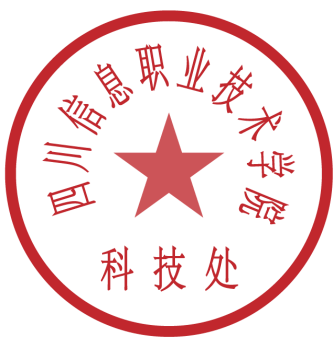 四川信息职业技术学院科技处                                          2022年7月7日四川信息职业技术学院科技处                 2022年7月7日印发 附件1：教育部职业院校外语类专业教学指导委员会关于开展 2022 年度职业教育外语类课程与专业        课程思政建设研究课题申报的通知各职业院校：为深入贯彻习近平总书记关于职业教育工作的重要指示和全国职 业教育大会精神，落实好职业教育“三个文件”，聚焦“两大任务”以 及“五大重点”，推动外语课程思政建设，落实立德树人根本任务，教 育部职业院校外语类专业教学指导委员会(以下简称“外语教指委”) 结合本年度工作计划与课题研究指南，决定开展 2022 年度职业教育外 语类课程与专业课程思政建设研究课题申报工作。本次课题申报工作 由外语教指委和高等教育出版社（以下简称“高教社”）共同组织实施。现将有关事宜通知如下：一、研究范围课题研究应重点关注贯彻职业教育“三个文件”，着眼职业教育教学改革发展的新动向和新趋势，聚焦职业教育和继续教育领域的热点难点，特别是外语课程思政相关问题，课题申报者可参考以下方向自拟研究题目，研究方向包括但不限于：课程思政在职业外语教育中的价值意蕴、逻辑体系与实施路径；课程思政与新时代外语人才培养的关系；职业外语教育课程思政协同育人体系的建构；课程思政视域下职业外语课程体系重构的新思维；国际课程的课程思政研究；高职外语专业/公共外语课程思政教学改革现状研究；思政元素融入职业外语（专业）课程的实施路径；课程思政与外语课程融合的教学活动设计；基于现代信息技术融合的课程思政教学模式改革与研究；课程思政视域下外语课程的过程性考核的问题与对策；课程思政教学改革成效的评价方式；教师课程思政意识的培养与育人能力的提升；职业外语教育的课程思政资源库的建设与应用；课程思政视域下的外语教材建设。二、 申报对象及要求全国职业院校中具备高级职称的外语专任教师均可进行课题申报；不具备高级职称的须由同研究领域两名正高级职称人员推荐方可进行 课题申报。课题采取公开申报和单位择优推荐相结合的方式，每所院校申报课题的总数不得超过 2 项。同一课题负责人在同一年度内只能申报一个外语教指委的课题，且不能作为课题组成员参与外语教指委其他课题的申报；参与外语教指委已立项课题但尚未结题的，不能再作为负责人进行新的课题申报。三、 申报办法课题的研究周期为 2 年。课题的研究成果包括但不限于：结题报告、学术著作、学术论文、调研报告、数字产品（数据库、音视频作品、教学应用等）、教材（纸 质教材或电子教材）等与课题研究有关材料（课题组在公开发表与本课 题研究相关的学术成果时，应注明本课题立项名称及项目编号等信息）。获准立项的《“2022 年度职业院校外语教育教学研究课题”立项申请书》（以下简称《立项申请书》）视为具有约束力的合同文本，课题负责人在课题执行期间要遵守相关承诺，履行约定义务，按期完成研究任务，研究期间不得擅自更改研究方向。不具有高级职称的课题申请人，须出具的同研究领域两名正高级职称专家的推荐信需包含以下信息：课题负责人姓名、拟申报的课题名称、课题负责人的科研能力、拟申报课题的学术价值、课题研究能否如期完成、能否完成预期成果、推荐人手写签名等内容。申报重大课题和重点课题的，除满足上述有关要求外，还应做到：1）所在学校提供至少 1:1 的配套经费支持；2）课题结题时，能够完成预期研究成果，以公开发表 1 篇以上相关论文。四、 经费支持及管理课题分为重大课题、重点课题（含部分委托课题）、一般课题和自筹经费课题四类：重大课题资助经费为 20000 元，重点课题资助经费为 5000 元（其中，委托课题资助经费为 8000 元），一般课题资助经费为 2000 元。课题经费应严格按照国家和学校有关规定用于课题研究，专款专用，不得挪作他用。重大课题、重点课题（含部分委托课题）和一般课题的经费由高教社资助。课题经评审并确认立项之后，由高教社先期拨付 50%课题经费至课题负责人所在单位账户，待课题经评审并确认结项后，完成剩余 50%经费的拨付。课题负责人须在收到每笔课题经费后的 30 个工作日内开具符合高教社相关规定的正规发票并寄送给高教社【发票抬头：高等教育出版社有限公司；项目：课题费；课题费超过 1 万（含）的须单独签署协议并按要求开具发票】。自筹经费课题由课题负责人所在院校提供支持或由课题负责人自行解决。对于课题负责人所在院校对立项课题给予配套经费支持的课题，评审时在同等条件下优先考虑立项。五、 时间安排 1.立项申请立项申请提交时间为 2022 年 5 月 6 日—2022 年 7 月 29 日。课题申请人须填写《立项申请书》并打印一式两份，由所在单位签署意见并盖章后，寄送至本通知指定的地址，同时发送电子版扫描件（盖章版）至指定邮箱。材料发送和寄送截止到 2022 年 7 月 29 日 24 点，到期未寄达或逾期寄达的课题视为申请无效（纸质材料以寄送邮戳日期为准）。不具备高级职称的课题申请人，在寄送纸质《立项申请书》时须附上同研究领域正高级职称专家的推荐信，原件一式两份（两位专家共 4份）。未能提供专家推荐信的，视为申请无效。课题评审：2022 年 9-10 月，组织专家对课题进行评并公布立项课题和等次。课题培训：2022 年 11 月组织课题负责人培训，确保研究基本思路和方向的正确性。中期检查：2023 年 5 月提交课题中期进展报告和阶段性成果，进行中期检查。课题结项：2024 年 4 月组织专家对课题成果进行验收和评审，并将优秀成果推荐出版或发表。六、 联系方式寄送地址及邮箱北京市朝阳区惠新东街 4 号富盛大厦 1 座 22 层高等教育出版社外语出版事业部；邮政编码：100029。电子邮箱：guoxp@hep.com.cn联系人及相关信息联系人：赵凯锋、郭晓璞、何芸、刘素琴联系电话：（010）58556610；（010）58556469教育部职业院校外语类专业教学指导委员会 2022 年 3 月 18 日附件：2022 年度职业教育外语类课程与专业课程思政建设研究课题立项申请书课 题 名 称：	课 题 负 责 人：	申 请 课 题 类 别： 【 】 重大课题	【 】 重点课题	   【 】 一般课题	【 】 自筹经费课题	负责人所在学校：	填 表 日 期：	教育部职业院校外语类专业教学指导委员会制填表说明本表一律用A4纸双面印制、左侧装订，一式两份，表内空格不够可加页。课题类别请选择重大课题、重点课题、一般课题或自筹经费课题。课题负责人仅限1人，课题组主要成员重点课题不超过10人，一般课题或自筹课题不超过5人。本表须经课题负责人所在学校领导审核，签署意见并加盖公章后方可上报。封面编号一栏不用填写。申请者的承诺：我承诺对本人填写的各项内容的真实性负责，保证没有知识产权争议。如获准立项，我承诺以本表为有约束力的协议，按计划认真开展研究工作，取得预期研究成果。申请者（签章）：年	月	日课题负责人情况课题组主要成员情况研究内容、目标、要解决的主要问题（限 1000 字以内）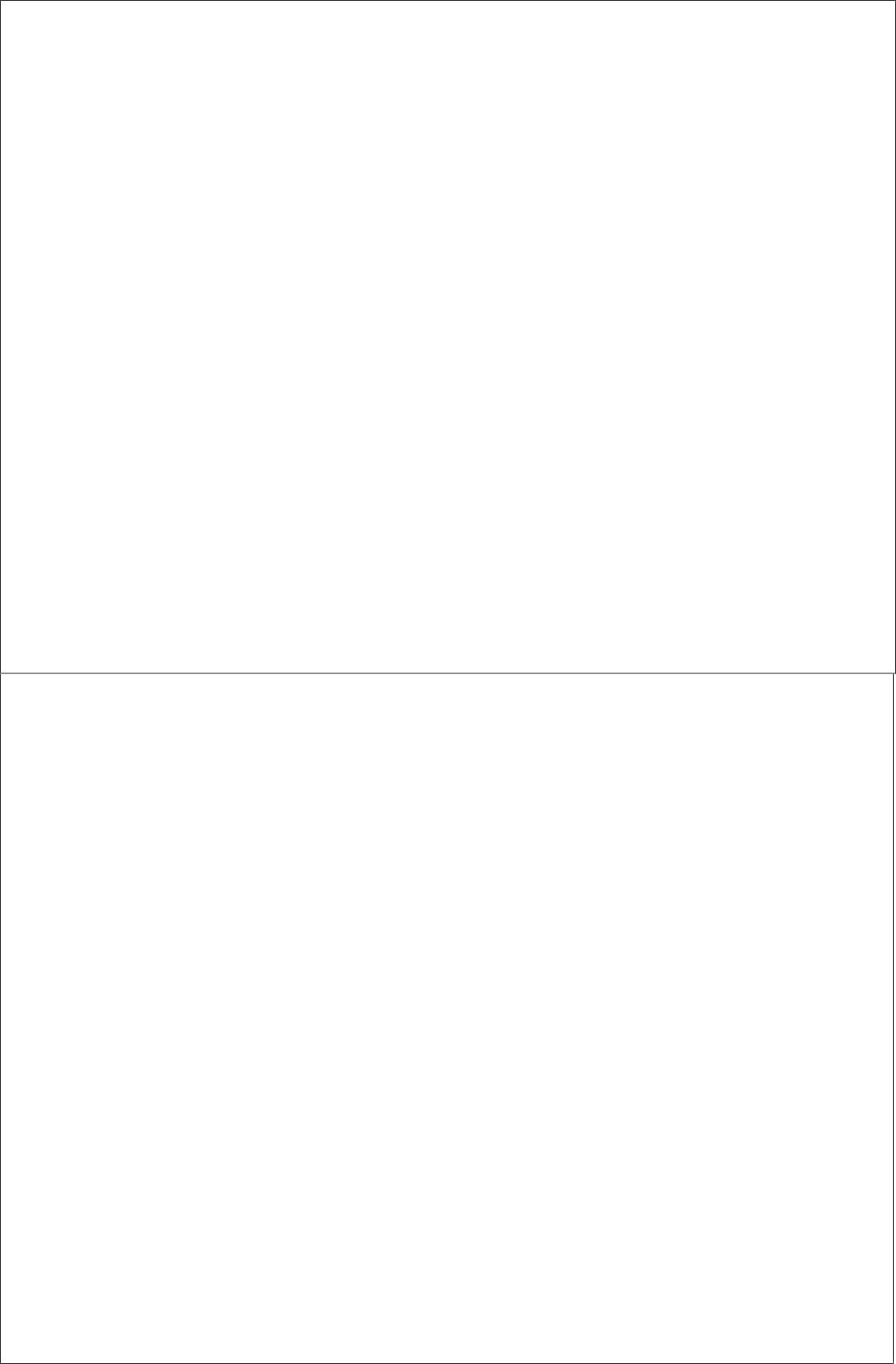 研究方法和思路（限 800 字以内）主要特色和创新（限 500 字以内）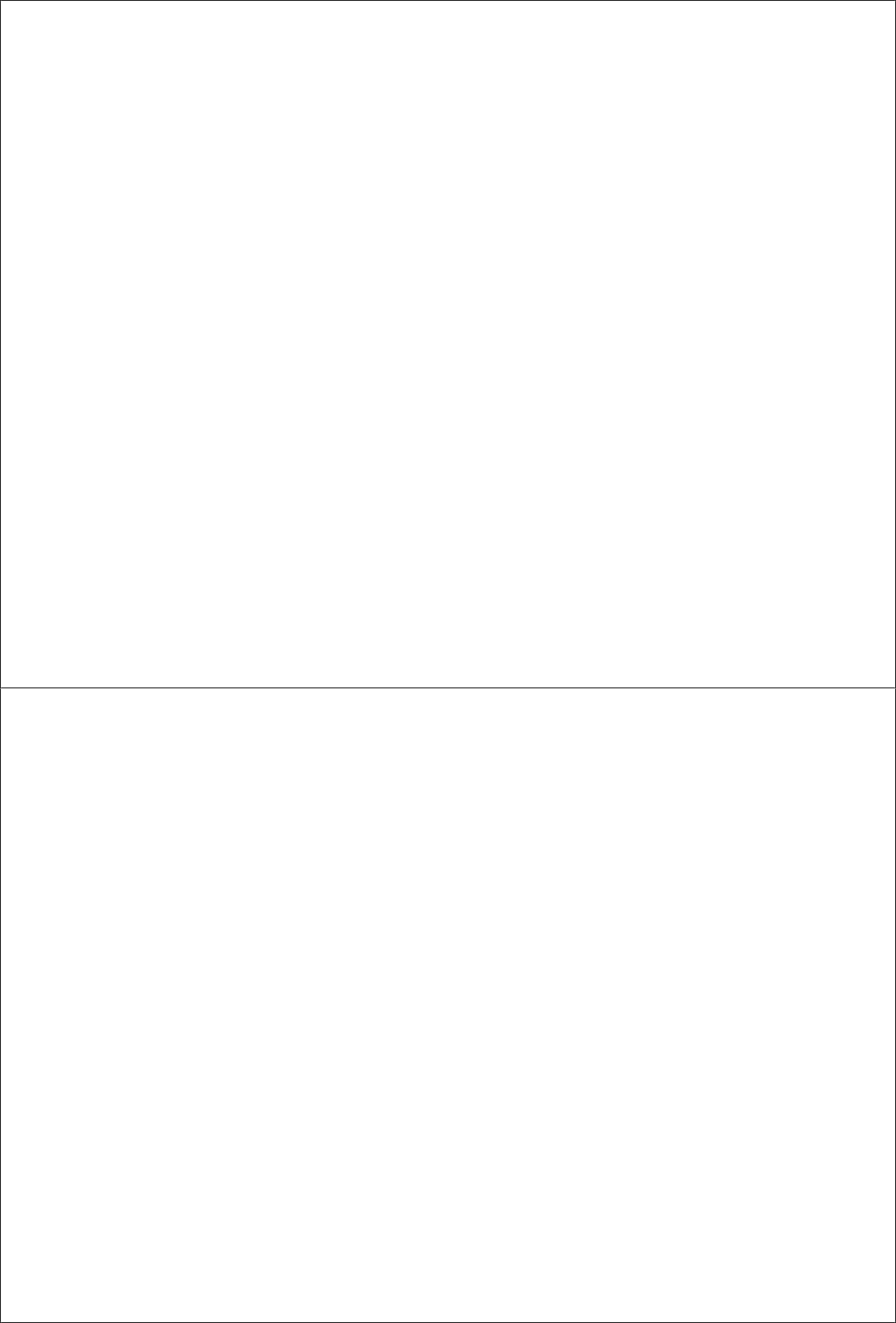 预期研究成果（限 200 字以内）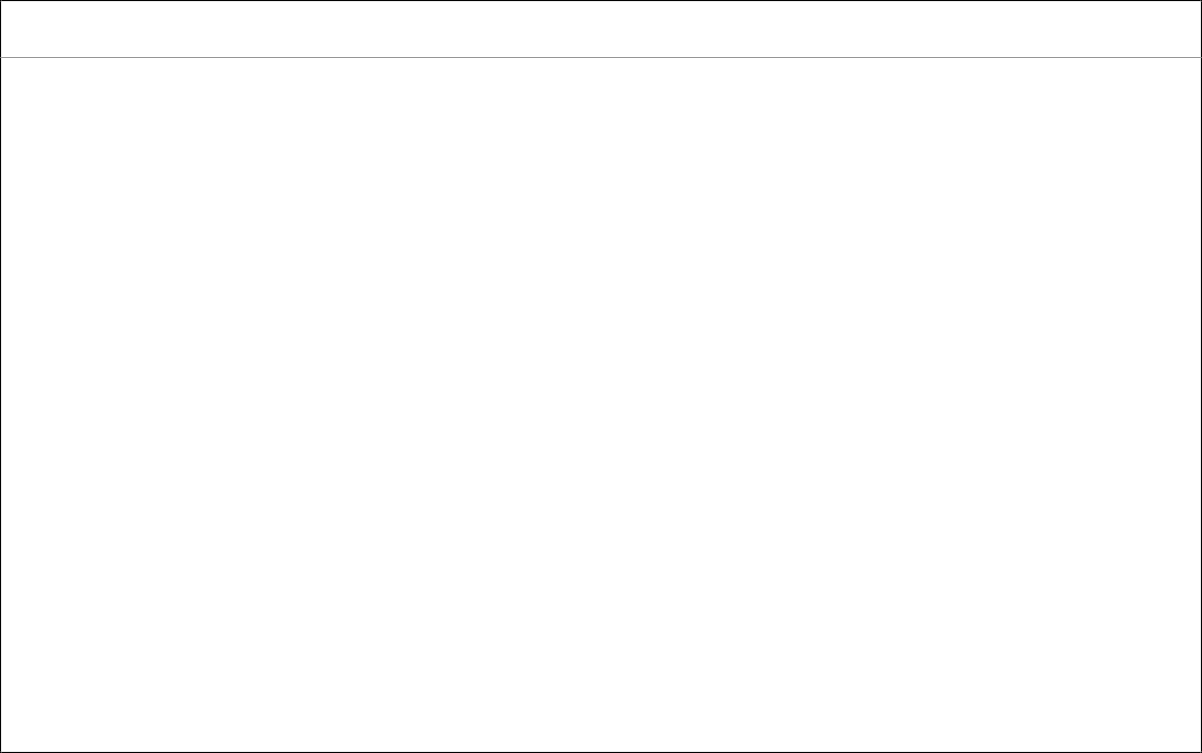 五、推荐人意见（不具有高级专业技术职务者申请项目，须由 2 名同研究领域具有正高级专业技术职务的专家推荐。）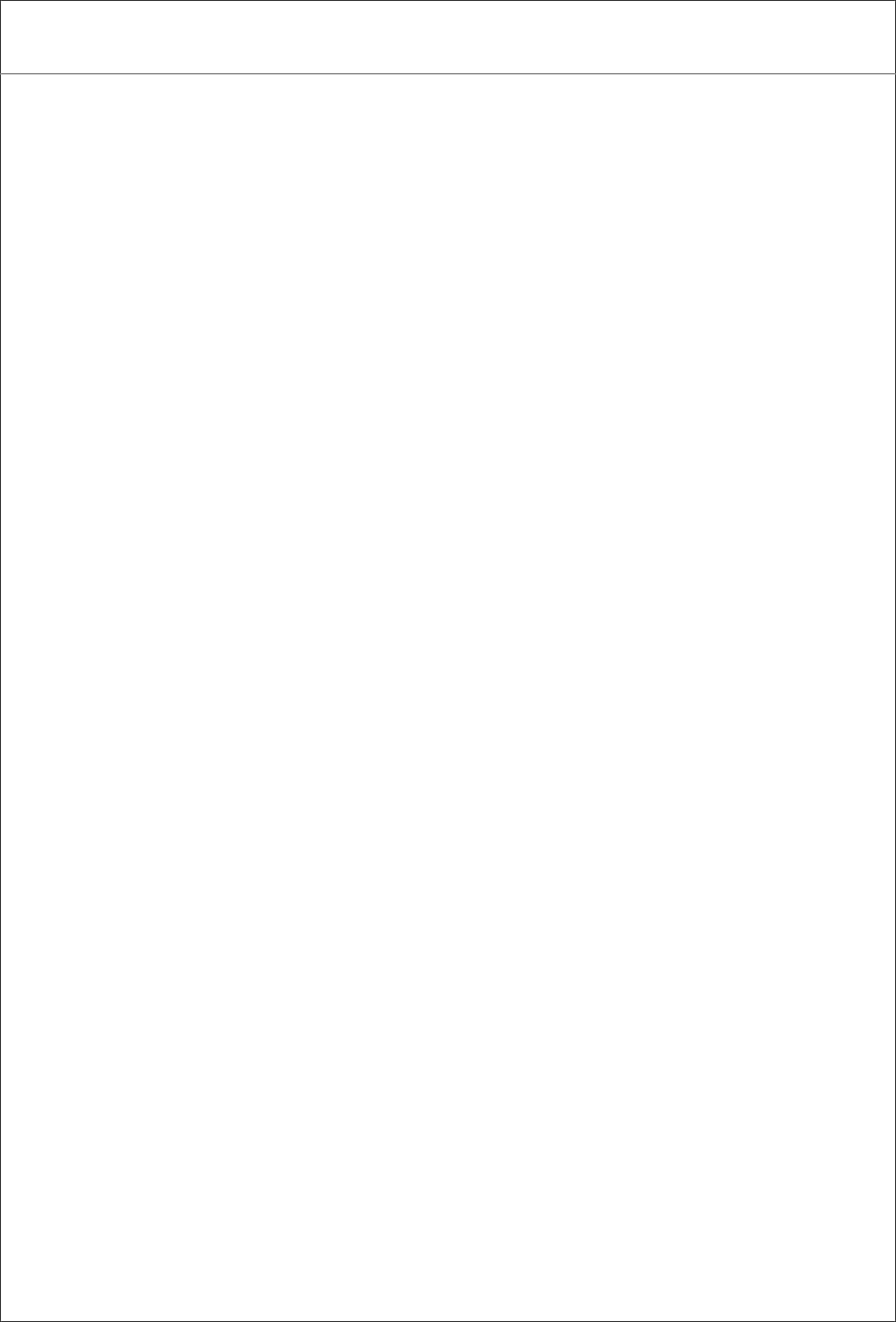 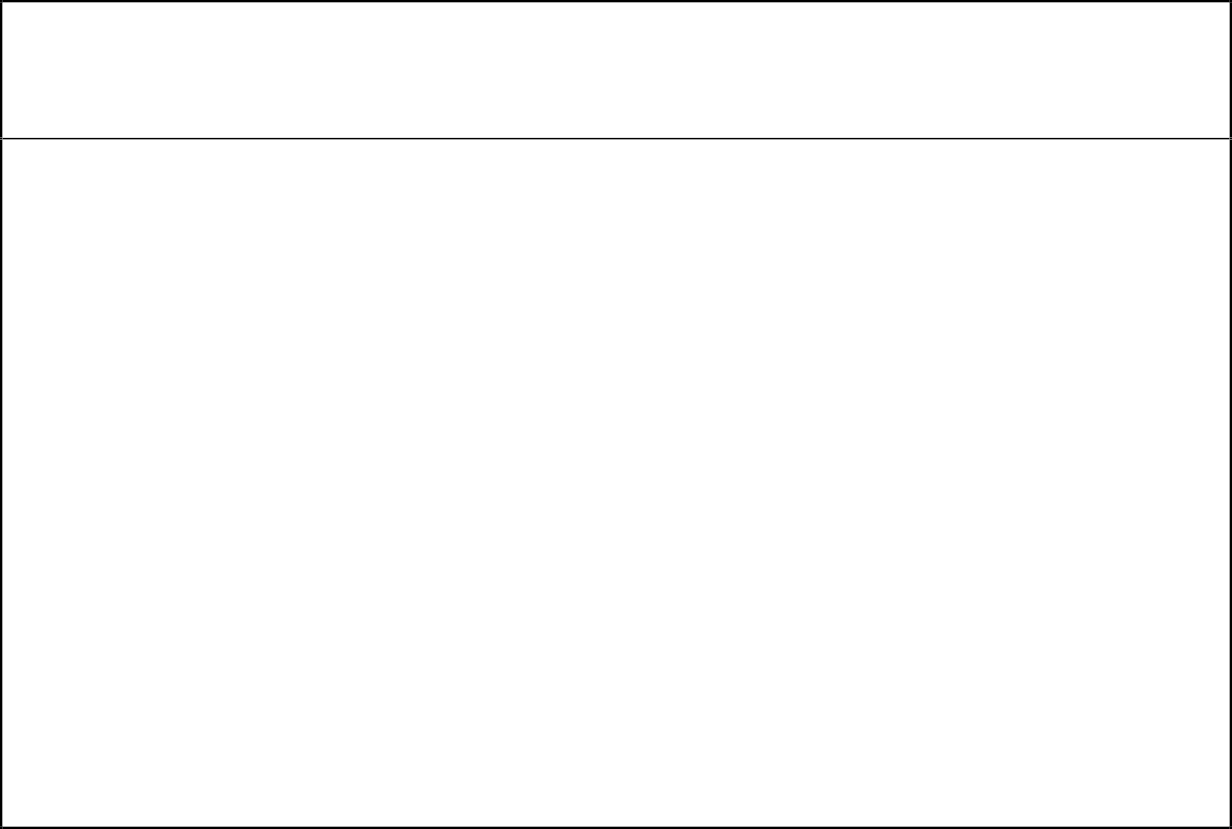 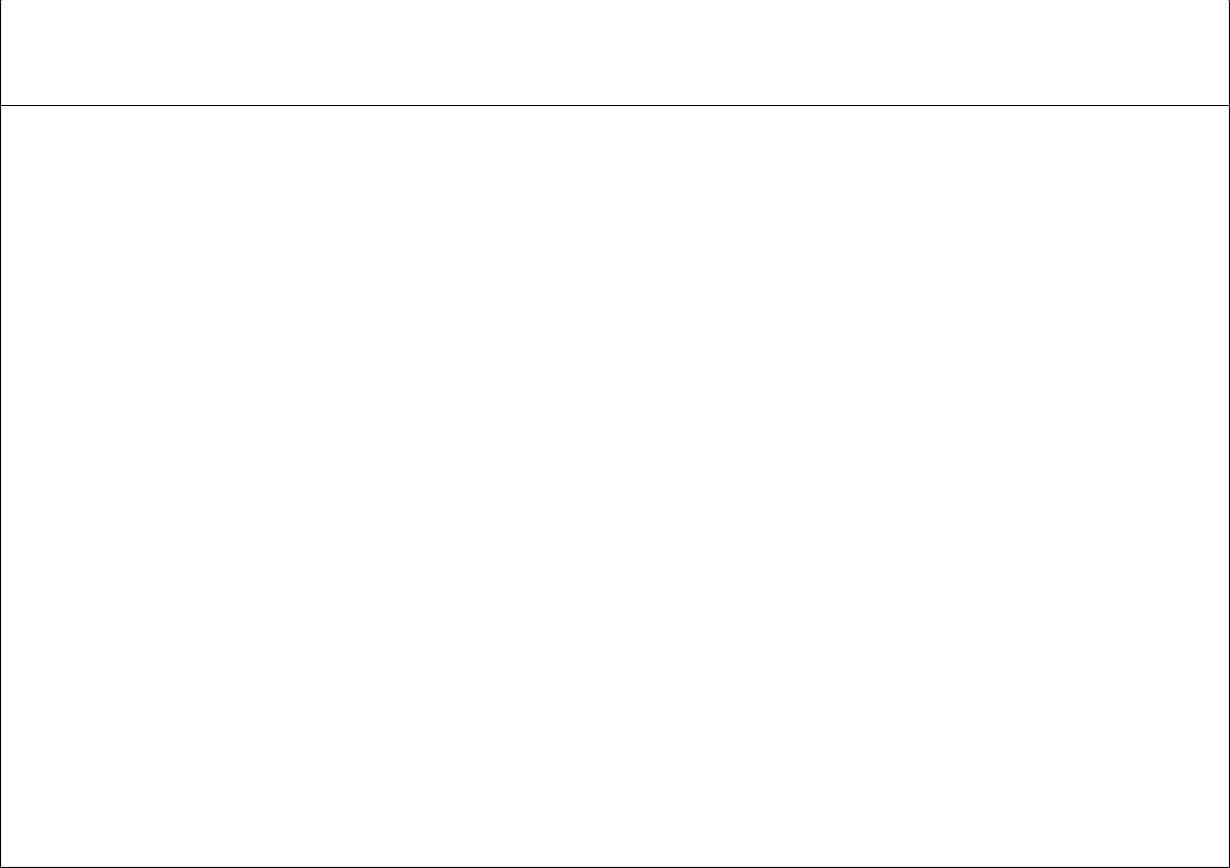 课题名称课题名称课题负责人姓名性别出生年月课题负责人最高学历最高学位研究专长课题负责人专业职称行政职务课题负责人通讯地址课题负责人联系电话电子信箱课题负责人主要教学工作简历课题负责人近五年主要研究成果姓名年龄最高学历最高学位专业职称研究专长工作单位三、经费预算三、经费预算三、经费预算序号经费开支科目经费预算金额（元）123456总	计总	计四、拨款账号（课题负责人所在学校单位账户）四、拨款账号（课题负责人所在学校单位账户）四、拨款账号（课题负责人所在学校单位账户）四、拨款账号（课题负责人所在学校单位账户）户名开户行账号备注第一推荐人姓名工作单位行政职务专业职称研究专长推荐理由推荐人签字：推荐理由推荐人签字：推荐理由推荐人签字：推荐理由推荐人签字：推荐理由推荐人签字：推荐理由推荐人签字：第二推荐人姓名工作单位行政职务专业职称研究专长推荐理由推荐人签字：推荐理由推荐人签字：推荐理由推荐人签字：推荐理由推荐人签字：推荐理由推荐人签字：推荐理由推荐人签字：